治水事業促進全国大会 決議 要請状況１２月１１日（金）　赤羽 一嘉 国土交通大臣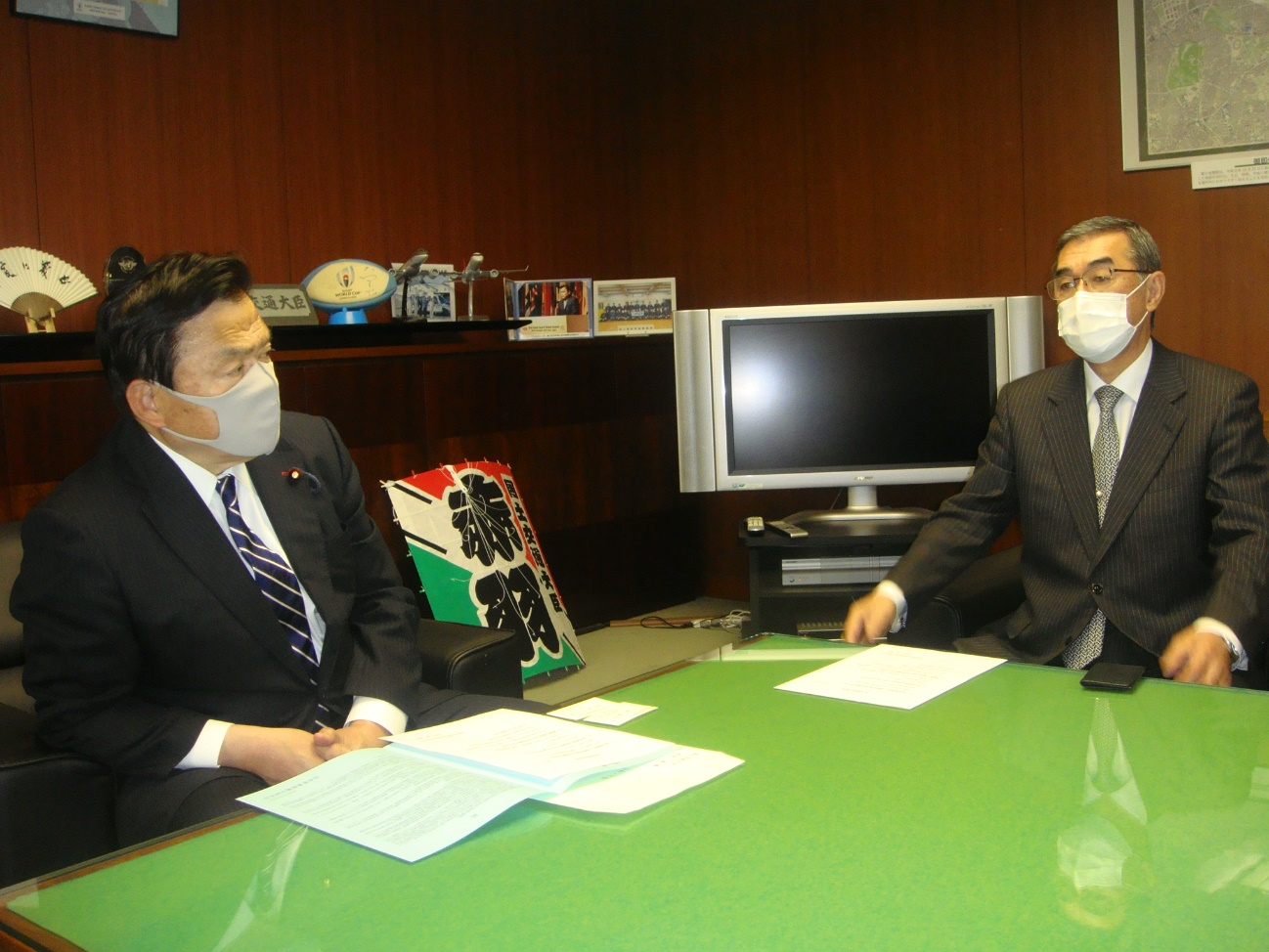 